WARM-UP/REVIEW CORNERS ACTIVITYTHEME: TIME1.  Create six “signs” labeled with a time of day and featuring an image that depicts that time: dawn, morning, afternoon, twilight, evening, late at night. (The combination of text and pictures is key for making an activity work across levels.)  Create six question prompts. Each one should relate to the topic of a particular corner’s sign, such as Do you wake up early? (for the dawn group) or Where are you at twilight? (for the twilight group.) Be sure that the question is easy for all students to answer with either a yes/no response or a single word or phrase.   (See the following page for sample question prompts and corners signs.) 2. 	Post the corners signs around the room and as you post them, give brief definitions of each: Dawn is early, early morning. Twilight is between day and night, etc.  Then state your favorite time of day and walk to that sign. Dawn is my favorite time of day. 2. 	Next, direct students to stand up and walk to the sign with their favorite time of day. Set students a 10 or 15 second time limit to get into their “corners.” 3. 	Once students are grouped according to the different times, have them introduce themselves to everyone in their group. They can also list their names on the corners signs as “members of the xxx group.”4. 	Give a higher-level learner at each corner the question prompt for his or her corner. Set a time limit of 3-5 minutes depending on the number of people in the groups. Direct the students with the question to survey their groups to find out each person’s answer. 5. 	Call time and have students thank their classmates and go back to their seats.Note:  It will help the class process the activity (and build class community) if you spend a moment or two eliciting the results of each group’s survey or make a few generalizations about which times of day were clear favorites.  This type of report-back also gives you an opportunity to transition into the introduction stage of the lesson, where you will help learners see the relevance of the lesson topic (time) to their lives. Question PromptsDAWN 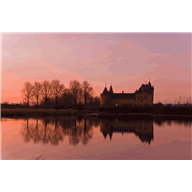 Members of the Dawn GroupMORNING 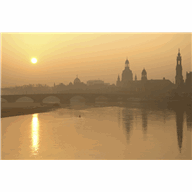 Members of the Morning GroupAFTERNOON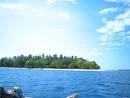 Members of the Afternoon GroupTWILIGHT 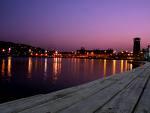 Members of the Twilight GroupEVENING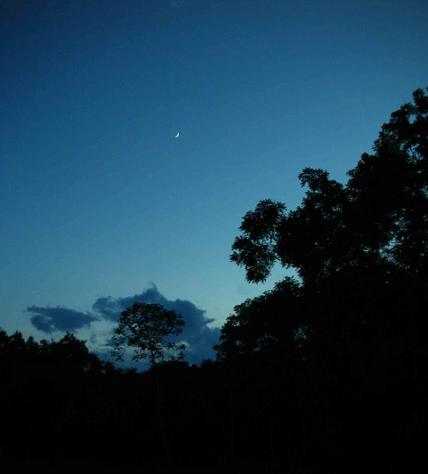  Members of the Evening Group LATE AT NIGHT 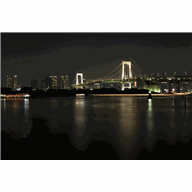 Members of the Late Night GroupDo you wake up early?Do you like to talk in the morning or be quiet?What time do you eat lunch?Where are you at twilight?Do you watch TV in the evening?Do you stay up late at night?